
Чорний Ігор Михайлович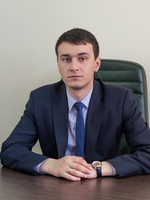 Керівник відділу постачання, 30 000 грнПовна зайнятість.Вік:	30 роківМісто:	КиївКонтактна інформаціяАдреса:	КиївТелефон:	050 373-69-67Ел. пошта:	igor25chornuy@gmail.comДосвід роботиКерівник регіональної закупівлі зернових та олійних культурз 04.2019 по 02.2020 (10 місяців)
Фенікс Агро, Тернопіль (Агробізнес)Відкриття філії з нуля. Сформував команду . Закупка зернових та олійних культур по Тернопільській області.Керівник відділу постачанняз 01.2015 по 04.2019 (4 роки 3 місяці)
Росток Холдинг, Киев (Сільське господарство)Закупка ззр, добрив ,насіння, техніки ,запасних запчастин, пошук підрядників для виконання робіт. Планування закупок , робота з бюджетом. Проведення тендерів. Створення відділу закупівель . Навчання нових менеджерів . Делегування вповноважень. Забезпечення агровиробництва всім необхідним для безперебійної роботи. Був ініціатором впровадження APS Tender.Менеджер із комерційної діяльностіз 10.2013 по 02.2015 (1 рік 4 місяці)
KERNEL, Тернопіль (Сільське господарство)Закупка ззр, добрив ,насіння, техніки ,запасних запчастин, пошук підрядників для виконання робіт. Планування закупок , робота з бюджетом. Проведення тендерів.Регіональний менеджер по закупівлі зернових , продажу   ЗЗР та Добривз 07.2011 по 07.2013 (2 роки)
ПАТ Райз(UKRLANDFARMING), Тернопіль (Сільське господарство)Продаж та закупівля зернових культур на підприємствах та елеваторах! Контроль дебіторської заборгованості . логістика! Відпрвка по форвардних контрактах продукціїї за кордон!Торговий представникз 04.2009 по 01.2010 (9 місяців)
Тов Пріор,  (торгівля кондитером)Старший продавець- консультантз 04.2007 по 04.2009 (2 роки)
ТоВ ГК  Фокстрот, Тернопіль (продаж техніки для дому)ОсвітаТНТУ ім Івана ПулюяМенеджмент -маркетинг, Тернопіль
Вища, з 11.2008 по 11.2013 (5 років)Професійні та інші навичкиНавички роботи з комп’ютером
робота з компютером та офісними програмами на високому рівніЗнання мовАнглійська ─ середнійРекомендаціїЛаськов Валерій Анатолійович
Генеральний директор, ТОВ «Росток-Холдинг», 0504442511Бочаров Сергій Вікторович
Фінансовий директор, ТОВ «Росток-Холдинг», 0503852580Додаткова інформаціяМожу використовувати власний автомобіль для робочих цілей